Wilson Avenue SchoolWinter Packet Grade 6Language ArtsMargarita Hernandez-PrincipalName ________________________						Room Number/Grade __________________					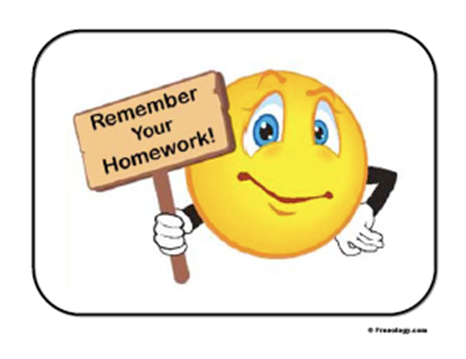 Dear Parents: This year grade 6 will be working on a winter packet that is aligned with the common core standards to enhance and reinforce strategies. Packets are due back January 5, 2016. 